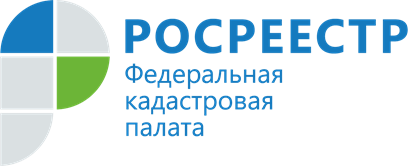 Жители Иркутской области теперь могут заказать выездное обслуживание не выходя из дома и выбрать удобные дату и время получения услугиКадастровая палата по Иркутской области сообщает, что в марте 2021 года запущен онлайн-сервис Федеральной кадастровой палаты Росреестра для подачи заявок на выездное обслуживание. Электронный сервис прост и удобен в использовании. Воспользоваться услугой могут граждане, юридические лица и индивидуальные предприниматели.Ключевая особенность нового сервиса – удобство подачи заявок на оказание услуг по выездному обслуживанию и быстрота их обработки. Теперь заявитель может самостоятельно подать заявку, не выходя из дома, выбрав удобные для него дату и время получения услуги и осуществить оплату на сайте с помощью банковской карты.Чтобы воспользоваться сервисом, достаточно авторизоваться через портал Госуслуг, откуда автоматически заполняются данные о заявителе. После подачи заявки на сайте специалист свяжется с заявителем для уточнения данных по обращению.На территории Иркутской области услуга предоставляется в городах: Ангарске, Зиме, Братске, Усть-Илимске, Шелехове, Иркутске и населенных пунктах Иркутского района: сел Хомутово, Пивовариха, поселках Дзержинск, Молодежный, рабочем поселке Маркова. Посредством сервиса можно оформить следующие заявки на:выезд к заявителю с целью приема заявлений о государственном кадастровом учете и (или) государственной регистрации прав и прилагаемых к ним документов, заявлений об исправлении технической ошибки в записях Единого государственного реестра недвижимости;выезд к заявителям с целью доставки запросов о предоставлении сведений, содержащихся в Едином государственном реестре недвижимости, и прилагаемых к ним документов к месту оказания государственных услуг;курьерскую доставку заявителям документов, подлежащих выдаче по результатам рассмотрения запросов о предоставлении сведений, содержащихся в Едином государственном реестре недвижимости.«Сейчас технологии, связанные с обслуживанием клиентов, быстро развиваются. Электронные сервисы Федеральной кадастровой палаты направлены в первую очередь на обеспечение удобства в получении услуг для заявителей. Новый сервис по выездному обслуживанию позволяет экономить время граждан. Он упрощает обслуживание людей и повышает эффективность всех процессов» - говорит заместитель директора Кадастровой палаты по Иркутской области Евгения Бутакова.Вместе с новой возможностью подачи заявки в электронном виде на оказание услуг по выездному обслуживанию через онлайн-сервис сохраняются и традиционные способы оформления таких заявок: по многоканальному телефону Кадастровой палаты по Иркутской области: 8 (395 5) 581-574 (доб. 4516) или по сотовым номерам телефонов: в Иркутске 8(964)115-97-63, в Ангарске 8(964)116-38-29. Также услугу можно заказать по электронной почте: dostavka@38.kadastr.ru.Пресс-служба Кадастровой палаты по Иркутской области